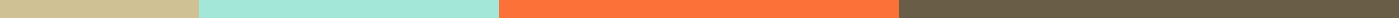 Audit Inquiry Letter to Legal Counsel Example[Your Company Name]
[Your Company Address]
[City, State, Zip Code]
[Today’s Date][Legal Counsel’s Name]
[Legal Counsel’s Firm Name]
[Firm’s Address]
[City, State, Zip Code]Subject: Inquiry Regarding Legal Matters Affecting [Client’s Name]Dear [Legal Counsel’s Name],As part of our annual audit of [Client’s Name], we are conducting an inquiry into legal matters that could potentially affect the financial statements for the year ended [Year End Date]. Your expertise and insights into any legal matters involving [Client’s Name] are invaluable to our audit process.Specifically, we request information on the following:A description of any pending litigation, claims, or assessments against [Client’s Name].Details of any unasserted claims or assessments that you believe may be probable of assertion and must be disclosed in accordance with applicable accounting standards.Any other legal matters arising after [Year End Date] that could have a significant effect on the financial statements.Please provide your responses in writing by [Response Deadline] to ensure they are incorporated into our audit findings. Should you have any questions or require additional information, please feel free to contact me directly at [Your Contact Information].Thank you for your cooperation and assistance in this matter.Sincerely,[Your Name]
[Your Position]
[Your Company Name]